Sklopné okno				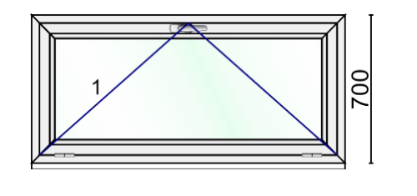 Rozmer: 1500x700Počet- 2ks 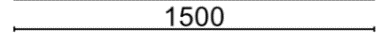 Jednokrídlové okno 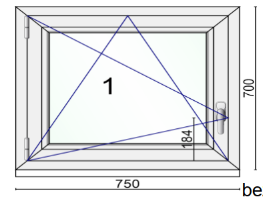 Rozmer: 750 x 700Počet -3ks Jednokrídlové okno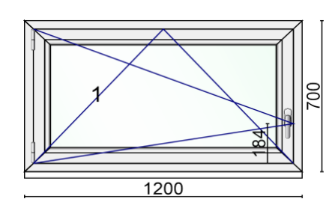 Rozmer: 1200 x 700Počet – 1ksDvojkrídlové okno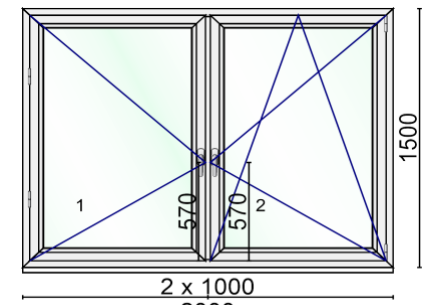 Rozmer: 2000 x 1500Počet – 3ks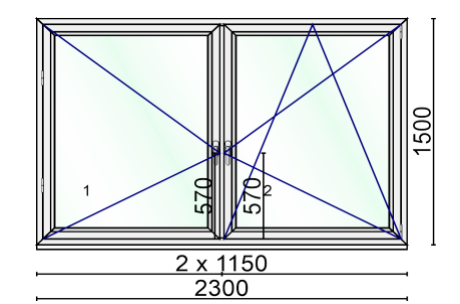 Dvojkrídlové okno Rozmer : 2300 x 1500Počet – 1ksDvojkrídlové okno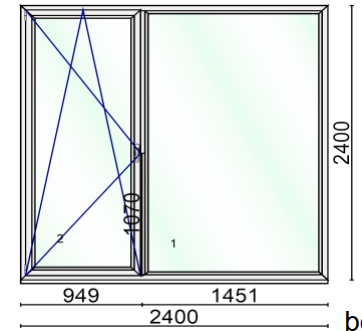 Rozmer: 2400 x 2400Počet – 1ksDvojkrídlové okno		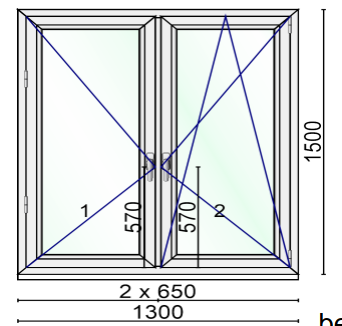 Rozmer: 1300 x 1500Počet – 1ks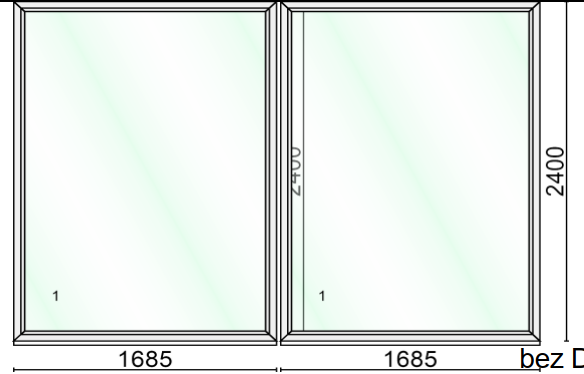 Okno FIX	Rozmer: 3370 x 2400				Počet – 1ks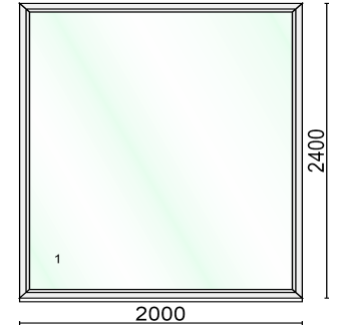 Okno FIX	Rozmer: 2000x2400 			Počet – 1ks HST port- terasové dvere 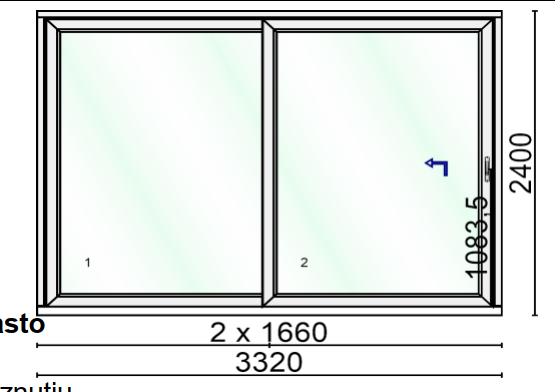 Rozmer : 3320 x 2400Počet – 1 ks Dvojkrídlové okno	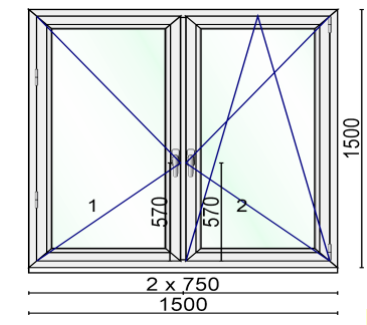 Rozmer: 1500 x 1500Počet – 1ks